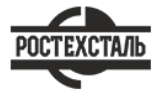 ГОСТ 27772-88Прокат для строительных стальных конструкций. Общие технические условияСтатус: действующийВведен в действие: 1989-01-01Подготовлен предприятием ООО «Ростехсталь» - федеральным поставщиком металлопрокатаСайт www.rostechstal.ru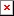 